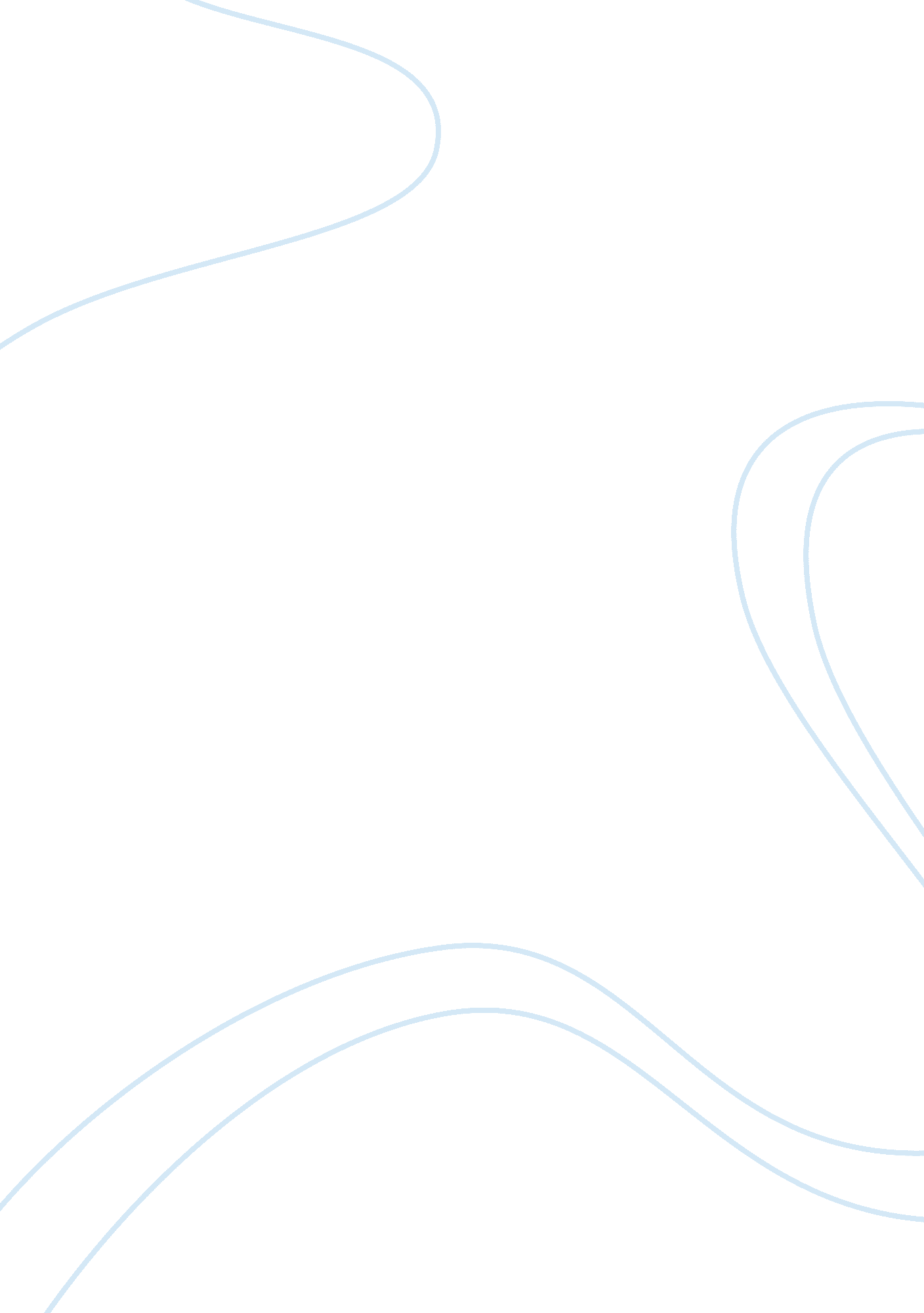 Manila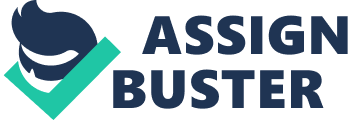 Another thing that can be seen n the profile is that their number of SK and Kagawad is not that numerous. Half of the entire population of barangay is not registered voters, thus, unable them to fully benefit their right to choose leaders that would change the country. As our group interviewed and surveyed citizens there in the barangay, almost all of them agreed that the major problem of their community is the uncontrollable flood that theyVe been experience for so many years. Another problem that is relevant to their place is the gang wars and street fights that is happening during night-time hat can be dangerous to the innocent civilians of the place. II. Mandates, Function, Programs, Resources of Relevant Organizations The barangay knows exactly what problems does exist on their barangay. They provided some solutions to solve these problems, however, it is not enough to thoroughly solve them. One of their solution in case of the flooding of their place is to clean their canal regularly with the help of MMDA (Metropolitan Manila Development Authority) and DPWH (Department of Public Works and Highways). Although these two government institutions Joined hands together to solve the problem of flooding, it is not enough to get rid of the problem. As other places surrounding the barangay raise their lands to avoid flood, the barangay becomes a catch basin of all flood that comes from these high-rise places. Gang wars and street fghts is inevitable to places that is full of out- of-school youth. Even if they are going to school, some of the students tend to Join to groups and gangs that would eventually lead to the destruction of their lives. These ghts are not resolved easily, and the members of each gang or group are composed of people who are below 18, thus, preventing these people to be imprisoned. However, by the Pangilinan law, these people involve in such cases are turned over to the DSWD (Department of Social Welfare and Development). Street fghts cannot also be controlled fully because of the lack of tanods, so the barangay recruited more tanods to watch and roam around the vicinity when nighttime comes. I Policy Recommendations and Action Plan For the policies that we gave, the first policy was about waste management. We proposed that there should be weekly cleanups to help maintain the cleanliness of the canals and the barangay itself. Our next policy was about the gang war in the barangay, we proposed that a curfew must be implemented to keep all the residence safe especially in our chosen barangay since most residents there are from opposing fraternities. We also suggested that they should add more tanods to help protect the barangay. There should also be at least a medicaldoctorand/or nurse to stand by in the barangay Just in case of accidents. Waste management is a solution that is simple yet difficult to fulfill and to do regularly as people are lazy to do such things like this but when in comes to littering the place, it is easy for them to do. Discipline is important so by implementing waste management, people will get to learn about the proper decorum of throwing garbage. The people of the barangay must learn how to segregate different wastes and knows where to put these wastes. By knowing these things, less garbage maybe expected, and flood will not be expected anymore. Weekly cleanups of canals and the barangay itself is a must in order to maintain cleanliness of the place. This may be beneficial for everyone as they will not be exposed anymore to such sickness like dengue, malaria, and others. It is a step towards a green and eco-friendlyenvironment. Also by this cleanup, wastes will not be clogging the canals anymore so that flood will be flowing smoothly. Curfew is implemented in every barangay in the Philippines, but this regulation does not fully monitor the people on the street when nighttime comes. Some of the eople who are going outside is under the age limit of the curfew, thus, the youth is involved. By implementing stricter curfew, people of this barangay will be expected to their respective houses before 10: 00 pm. The age limit of the stricter curfew is applicable to all ages, exception to this is when there is an emergency situation. To further monitor that the curfew will be successful, the barangay must deploy several tanods in every corner of the streets of the barangay. In case of emergency, it is essential and a must to have medical doctor or nurse to e in the barangay hall or hiring a resident doctor so that whenever there will be an emergency that needs medical attention, the resident doctor or nurse will respond immediately without going far. 